./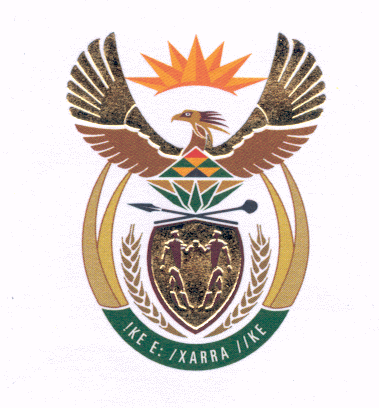 IN THE HIGH COURT OF (GAUTENG DIVISION PRETORIAPRETORIA THIS 17 TH  DAY OF  NOVEMBER 2015TUESDAYCRIMINAL TRIALSIN COURT  GA    AT 10:00BEFORE THE HONOURABLE JUSTICE  ISMAILIN COURT  GC  AT 10:00BEFORE THE HONOURABLE JUSTICE  BAQWAIN COURT  GB  AT 10:00  16/11  TO 20/11BEFORE THE HONOURABLE JUSTICE NAIR  AJIN COURT  GD   AT 10:00BEFORE THE HONOURABLE JUSTICE BAM  IN COURT4E  AT9;30    5  OCTOBER  UNTILL   4 DESEMBER  2015BEFORE THE HONOURABLE JUSTICE POTTERILLL State v MN Mokwena and 8 others CC126/12	URGENT COURTIN COURT 4F    AT 10:00BEFORE THE HONOURABLE JUSTICE PRINSLOOIN COURT  4D  AT 10:00BEFORE THE HONOURABLE JUSTICE KOLLAPENCRIMINAL APPEALSIN COURT4G   AT 10:00BEFORE THE HONOURABLE JUSTICE WEINERBEFORE THE HONOURABLE JUSTICE  MADIBAName of Advocate for the state : FourieADMISSIONSIN COURT   AT 10:00BEFORE THE HONOURABLE JUSTICE BEFORE THE HONOURABLE JUSTICE CIVIL APPEALSIN COURT 4B  AT 10:00BEFORE THE HONOURABLE JUSTICE  HUGHESBEFORE THE HONOURABLE JUSTICE  SEMENYA   AJ RAMA/ANNANDALE ATTORNEYS     VS     ALETTA LOUISA MAREE                                A547/14UNOPPOSED MOTIONSIN COURT 2A   AT 10:00BEFORE THE HONOURABLE JUSTICE RANCHODIN COURT 2B   AT 10:00BEFORE THE HONOURABLE JUSTICE FABRICIUSIN COURT  2C  AT 10:00BEFORE THE HONOURABLE JUSTICE  WENTZELOPPOSED MOTIONSIN COURT  6F   AT 10:00BEFORE THE HONOURABLE JUSTICE   LEGODIIN COURT  6B   AT 10:00BEFORE THE HONOURABLE JUSTICE MAKHAFOLA  IN COURT  6C  AT 10:00BEFORE THE HONOURABLE JUSTICE  ,MNGQIBISA  THUSIIN COURT   8A  AT 10:00 BEFORE THE HONOURABLE JUSTICE  KOEVERTJIEJUDGMENTSIN COURT  8G  AT 10:00BEFORE THE HONOURABLE JUSTICE STRIJDOM  AJ1.L GERBER        28437/12ANDROAD ACCIDENT FUND2.MM VAN WYK      3352/14ANDRAF3.PR & VD GAJOO    13128/13ANDRAF4.J D DE BEER      A89360/13AND MINISTER OF POLICEIN COURT 2B  AT 10:00BEFORE THE HONOURABLE JUSTICE  FABRICIUSCOMMISIONER SARS       VS       SUNFLOWER DISTRIBUTORS               66077/15IN COURT 6D   AT 10:00BEFORE THE HONOURABLE JUSTICE   TUCHTENParties:   INTERGRATED COMMODITIES COMPANY   VS   THE SNACK FACTORY                             82086/2015                          IN COURT 4B   AT 9;30BEFORE THE HONOURABLE JUSTICE    MALI  AJDPP VALUERS SAAK NR: 1066/14VSMADIBENG LOCAL MUNBAIL APPLICATIONIN COURT 8G   AT 9 :00BEFORE THE HONOURABLE JUSTICE   STRIJDOM9H00 CHRISTIAAN B EHLERS      A756/15&STATEPART HEARD MATTERSIN COURT A    AT 10:00     PALACE   UNTILL   20/11BEFORE THE HONOURABLE JUSTICE RABIEIN COURT 2D   AT 10:00  UNTILL   20/11BEFORE THE HONOURABLE JUSTICE TLHAPISPECIAL CIVIL TRIALSIN COURT  4C  AT 10:00    UNTILL  27/11BEFORE THE HONOURABLE JUSTICE MOLEFEIN COURT 6D   AT 10:00    UNTILL 4/12BEFORE THE HONOURABLE JUSTICETUCHTENIN COURT   C  AT 10:00 UNTILL  20/11   PALACEBEFORE THE HONOURABLE JUSTICE   TOLMAYPARTIES:              SASISKA HOLDINGS vs SASISKA OFFICE 4 OUTOMATIONCASE NO:             39786/2005IN COURT  B    AT 10:00    PALACE   UNTILL  BEFORE THE HONOURABLE JUSTICE    MURPHY3RD COURT MOTIONSIN COURT 4A   AT 10:00BEFORE THE HONOURABLE JUSTICE   MABUSEIN COURT 8B  AT 10:00BEFORE THE HONOURABLE JUSTICE     JANSENCIVIL TRIALS THAT STOOD DOWNIN COURT 8E   AT 9;30 ROLL CALLBEFORE THE HONOURABLE JUSTICE LEDWABA DJ PA.    D MAKGOPA         		RAF            					  40355/13B .   MR MOKGWATHI      		RAF             					8826/15C.    DP MASHABANE      		RAF           					 1967/12D.    ADV MM LINGEFELDER    RAF    						37393/10E.    ADV H DU TOIT     		   RAF            	 	 		 5787/13F.    JA VENTER           		   RAF          		   			 66539/13G.    CN MANQELS           		RAF         		    		 	70385/12H.  JM DE JAGER           		  RAF         		   			 3052/12I .   AP MATSHABISA      	            RAF          		  	 		 9978/11J.    SM MAKOPO              	  RAF  	`REMOVED      		 17279/13K.   TJ MWARABU                	RAF             					  38157/14L .  L SENELA                        	RAF          		   			  38043/14M.  SM KHOZA                       	 RAF            	 				 443978/13N.   S SITHOLE                     	  RAF           	  			 	49738/13O.   TD MATLOPGA             	   RAF            	 	 		7348/14P.   GL MABASO                  	   RAF              				41237/13Q.    TW MONARENG           	 RAF              				  17997/12R	 D SHUSHA			RAF						46037/14S	   S M WEISSNO		VS	 ATLAS PANEELKLOPPERS	73425/13T   	ADV SEKHUKHUNE           VS     RAF       		 		23511/13U	  B M MMAMAKOKO		VS	RAF				3550/12V	 C OP MAREKA			VS	RAF				66182/13W	 E MATSEMELA			VS	RAF				62510/14X	  Y MAZIBUKO			VS	RAF				5101/14Y	 H DE VILLIERS			VS	RAF				54381/12Z	 MM MOKOENA			VS	RAF				25736/14`Z1	 H A ZAHLAUER			VS	RAF				54231/14Z2       VG GIYANE                                    VS    RAF                                    46542/14Z3	 L K MABASA			VS	RAF				70398/11Z4	  K PHEFADU			VS	MIN OF POLICE	ALLOC 65249/12Z5	  M S NAPO				VS	MIN POLICE	 ALLOC	41100/10Z6	MKHONZA Z S			VS	RAF				19789/12	Z7	 MJ MABELEBELE			VS	RAF	  			30390/14Z8	  A VILJOEN				VS	RAF				5420/13Z9	 EM MOLETE			VS	RAF				93427/13Z10	  M P MOFOKENG			VS	RAF	ALLOC		65090/Z11	 J S KOKA				VS	ROYAL MNANDI 		7533/12Z12	  N SHILOWA			VS	RAF				72828/14Z13	  P M SELOMO			VS	RAF	`			31778/14Z14	  N B KUTTA				VS	RAF				48953/12Z15	  H NDBATHANA			VS	RAF				4621/14Z16	 NA MAMETJA			VS	RAF				45280/12Z17	  N B JIYANE			VS	RAF				48324/14Z18	  J G VAN  DRIEL			VS	RAF				36530/14Z19      MJ SERUMULO                           VS      RAF                                   59467/13Z20	J R BOYA				VS	RAF				67759/14Z21	  B C JOHNSON			VS	RAF				30735/12Z22	 SWEET EQUITY INVESTMENTS	VS	  L ETSEBETH	56972/11Z23	 K E MOLEPO			VS	RAF				225190/13Z24	 R J LAMOLA			VS	RAF				30833/11Z25	J E MILLER				VS	RAF		ALOCC	52064/10Z26	 L F MAGATLA			VS	RAF				48852/11Z27	   L D CHWEU			VS	RAF				9261/142CIVIL TRIALS IN COURT 8E   AT 9;30  ROLL CALBEFORE THE HONOURABLE JUSTICE LEDWABA DJ P1A	 NMD MALONEY		VS	VS MIN OF POLICE  PREFD NOFILE	62013/091B	MABASO G L		VS	RAF		NO FILE			41237/131C	MOKGWATHI M R		VS	RAF					8826/15COURT ROLL 17 NOVEMBER 20151	P.E. MOYANE		VS		RAF					37217/112	S.S. TEMBE		VS		RAF						21127/143	S MLAMBO			VS	RAF						60038/144	S.W. DUMA		VS		RAF	removed					27527/125	U.V. MRASI		VS		RAF						20398/146	T.C. MAHOPO		VS	RAF	NO FILE				48440/137	F.N. SONDLANE	VS		RAF						44237/138	N.P. MAGANA		VS		RAF					40158/139	P.R. SEKHUKHUNE	VS		RAF					15082/1410	L.T. MASETHI		VS		RAF					44235/1311	 D A SHAPOVALOVA	VS	 J M RICHTER  NO FILE  			20262/1412	L F MASOMBUKA		VS	RAF						37814/1413	O SWALIBANE			VS	RAF					86344/1414	 NOLAN M D MALONEY		VS	RAF		MIN OF SAFETY AND SEC	62019/0915	N.P. NKOSI		VS		RAF						4481/1416	P.N. NKOSI		VS		PADONGE				. .	71797/1317	R.M. MAKHOBA	VS	PADONGE..						56754/1318	M. TROMP		VS	PADONGE. 					.	29816/1219	A.D. BUSANG		VS		PADONGE.			.	9179/1420	M.M. NKALA		VS		RAF						29967/1421	F.J. RALIPHASWA	VS		RAF						12039/1322	N.S. DLAMINI		VS		RAF					36668/1423	F.M. MABUDA		VS		RAF	NO FILE			62297/1224	A.C. RASIVHETSHELE	VS		RAF					25661/1125	N.R. KHUMALO	          VS	RAF						24762/1426	M. RAMADIMETJA  	VS	RAF						48890/1427	RS MAXHABA	          VS	RAF						27626/1428	T.T.MAKHANYA	         VS	RAF						76088/1329	M R RASETSOKE		         VS	RAF					40488/1430	M.K. MDLULI	         VS	RAF						67172/1331	M.J. BANTSIJANG	          VS	RAF						37277/1332	N L MAVUSO		VS	RAF						71789/1333	D.S. MAKUBELA		VS	RAF						24580/1434	S.P. SKOSANA		VS	RAF						39890/1435	F.S. LEKALA KALA	VS	VS	RAF						24577/1436	JJ BRITZ	                      VS    RAF           					54726/1237	A.J. FOURIE			VS	PADONGE.					2776/1338	M. KHOZA		VS		RAF						29421/1439	DG. MSIBI		VS		RAF						58528/1140	L.M. CHAKANE		VS		RAF					54095/1041	MT LEKOTO				VS	RAF					39243/1342	N. LUKOPE		VS		RAF						70705/1143	M BALOYI		VS		RAF						3025/1244	A. MABUNDA		VS		RAF					43283/1445	L.N. MOYAGABO	VS		RAF NO FILE				37949/1446	X M P MSELEKU 		VS		RAF NO FILE			38127/1447	W. JACKSON		VS		RAF					29711/1448	R.S. MOKHARI		VS		PADONGE..				44325/1349	D. MAY		VS		PADONGE..					37087/1450	J. WEITSZ		VS		PADONGE..					24481/1451	I.P. TLHALOGANG	VS		PADONGE..					20510/1452	B.R. JOHNSON		VS		PADONGE			..	988/1453	S.N. MOKOENA	VS		PADONGE..					25755/1454	M. XOLO		VS		PADONGE..					16222/1455	J. VAN RENSBURG	VS		PADONGE..				74021/1356	M.D. ASWEGEN	VS	PADONGE..						73998/1357	L.E. MAINAAKE	VS	PADONGE..						14729/1458	P.N. MPINDISWA	VS		PADONGE..					72619/1359	S. MOSALAKGOTLA	VS		PADONGE..				10337/1460	M. MOLUTSI		VS		PADONGE..					70942/1361	M.L. BERENDS		VS		PADONGE..				14281/1462	N. VENTER		VS		PADONGE..					14280/1463	M.F. LETSOALO	VS	PADONGE.					.	67785/1364	R. MONAMA		VS		PADONGE..					53125/1365	CEP BOTMAN		VS		PADONGE…			16225/1466	S. FRANSE		VS		PADONGE..					14286/1467	Y.A. OLIVIER		VS		RAF					13318/1468	Y. OLIVIER		VS		RAF						13118/1469	R.C. JOLES		VS		RAF						76040/1070	M.A. MAHUMANE	VS		RAF						32925/1471	S.B. MCDONALD	VS		RAF						42515/1372	M.J. MAREMA	VS	RAF	NO FILE					62421/1373	C.P. NTIMANE		VS		RAF					4143/1274	T.Z. MATHEBULA	VS		RAF						22503/1275	E.S. NGWENYA	VS		RAF						19224/1276	R.MAPHOTHOMA	VS		RAF						17574/1377	J.M. MOGATLHI	VS		RAF	NO FILE				56670/1278	T. P. NKWANAZI	VS		RAF						23098/1479	H.J. VAN HEERDEN	VS		RAF					30406/1180	J.S. MASEKO		VS		RAF					31792/1481	L.P. PHAKATHI		VS		RAF					31797/1482	A. ALI			VS		RAF						24703/1483	N.J. MOSIKILI		VS		RAF					22769/1384	N.H. KHUMALO	VS	RAF							25656/1385	A.L. BOTSELA		VS			PADONGE			24531/1286	S.M. NGOBESE		VS		PADONGE..				24534/1287	A. VAN WYK		VS		PADONGE..					23479/1488	M.L. MASEMOLA	VS		PADONGE..					9953/1489	M.B. MACHIKIRI	VS		PADONGE					32883/1490	ABSA BANK LTD	VS	J.NEETHLING					74164/1391	N. C. MAKATSE+1	VS		RAF						58271/1392	SUIDWES LANDBOU	VS	A. GRIESEL NO FILE			17876/1493	T. BOTHA		VS	MED. CENTRE REMOVED			24797/1394	DPI PLASTICS		VS	MSM RD. CON NO FILE			75725/1395	B STACEY			VS	RAF						4168/1296	SBAHLE FIRE SERV	VS		PRASA				42209/1297	S.N. NTOMBELA	VS		JHB MUNIC					35774/1498	S. ZWANE		VS		MIN POLCE					24533/1199	N. W. CLAASE		VS		MIN.POLICE				54530/13100	W.J. CLAASE		VS		MIN POLICE	55058/13101	SAFIKA HOLDINGS	VS		SAFIKA OFICE 	TO LEDWABA OFFICE  TRADEMARK39786/05102	XINERGISTICS MGT	VS		ABAVIKELE SEC NO FILE	68969/12103	K RIKHOTSO			VS	RAF					84828/14104	R. LIEF			VS		G. HODSON	 NO FILE     		  77939/09105	M.V/D BERG		VS		ARWYP MED.NO FILE			12673/12106	R.E. TERBLANCHE	VS		P. TERBLANCHE  NO FILE		35555/13107	LDR V/D MERWE	VS		C.J. DU PREEZ  				13177/11108	MCT COMMUNI	VS		BLUESTONE				8623/14109	M.L JANTJIES		VS		MIN. SAFETY			64558/11110	A.J. MOREMA		VS		RAF					45135/14111	R. HUMAN		VS		RAF						45133/14112	 E BOOYESEN			VS	RAF					31178/14113	F MOTAUNG			VS		RAF					56523/14114	S R MAMPA			VS		RAF					28929/10115	 L T PHADIMA		VS		RAF					70275/12116	T D MAIFO			VS		RAF					19699/13117	 B MPIYONKE		VS		RAF					67247/14118	S MBOPHA			VS		RAF					48188/11119	 M M SIKHOSANA		VS		RAF	NO FILE			19799/12120	 JS TAMELO			VS		RAF					45300/10121 A J NDOLU		```	VS		RAF	`				76574/10 122	M C MATLAILA		VS		RAF					44267/13123	E M SATHEKGE		VS	RAF						54861/09124	M M NTLATLENG		VS		RAF	NO FILE			27186/10125	 E N MBHAZIMA		VS		RAF	NO FILE			9556/13126	M E TSWAI			VS		RAF					66369/14127	 F M MOKOMA		VS		RAF					46657/14128	 S MOGALE			VS		RAF					83578/14129	Z HLATSHWAYO		VS		RAF					73712/14130	 N SILINGA			VS		RAF					73027/13131     V J  MDUDUZI		VS		RAF					17169/14132	 J C PIETERSEN		VS		RAF	NO FILE				3343/15133	 A M M CROUKAMP		VS	I J CROUKAMP NO FILE		66857/14134	E R  MONTSHIAO			VS	RAF					82577/14135	 E M MTHABELA			VS	RAF					22361/14136	  D M NKALANGA			VS	RAF	MERITS 			3251/14137	 ADV DD MOSOMO			VSRAF				32792/12138	 n w makhubela			vs	raf					54154/12139	 T W MONARENG			VS	RAF	  PREFDATE  		17997/12140	 MM TJALE			VS	RAF		RERADINES   		75167/14141	K Z MODUNGWA		VS		RAF	READINESS 		8644/12142	K C HANS				VS	RAF					80312/14143	 C MOKGOPE				VS	RFA				25158/13144	 M S MAHAKWA			VS	RAF					50317/14145	BROODRYK A P			VS	RAF					80712/14146	 S NOMLOMO			VS	RAF		NO FILE		48144/14147	 a g mabheshwana			vs	raf			los		49893/10148	 S MKHWANAZI			VS	RAF					49175/13149	SATHEKGE N TT			VS	RAF					62079/14150	MAKGOPA D S			VS	RAF	NO FILE			40355/13 151	M SEALI				VS	RAF	NO FILE			35364/09152	L M CHIMA				VS	RAF					51427/13153	  MM MOKGETHI			VS	RAF					60067/11154	 W R MANYALA			VS	RAF					52309/09CIVIL TRIAL JUDGESIN COURT  6A  AT 10:00BEFORE THE HONOURABLE JUSTICE   MOLOPAIN COURT  8C  AT 10:00BEFORE THE HONOURABLE JUSTICE   MEYERIN COURT 8D  AT 10:00BEFORE THE HONOURABLE JUSTICE  FOURIEIN COURT 8F  AT 10:00BEFORE THE HONOURABLE JUSTICE JANSE VAN NIEUWENHUIZENIN COURT  8G   AT 10:00BEFORE THE HONOURABLE JUSTICE  STRIJDOMCOURTS  AVAILABLENo.Case no.Name of appellantJail/Bail1.A333/15M J S Venterwarned2.A246/15Z Maduna + 1jail3.A16/14T Mangeni + 1jail